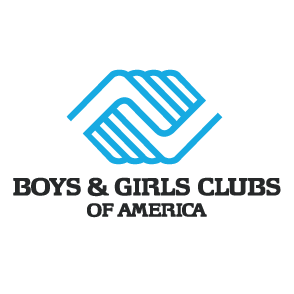 Suggested Rules forEsports ProgramsThis resource contains suggested rules for members participating in an esports program. You can incorporate these rules as written into your Group Agreements, or use them as a starting point for a discussion with youth. General RulesKeep the esport room safe. No littering, no defacing and no roughhousing.Treat all equipment with care. Do not throw, slam, bend, twist or hit gaming equipment. Do not sit on the backs or arms of the furniture. Keep food and drinks away from gaming equipment.Check out and return all gaming equipment promptly. Equipment is given on a first-come, first-served basis and holds are not allowed. Turn in equipment you are not using so everyone can have a turn.Participate in the care and maintenance of the space. Help clean up messes even if you did not make them, report broken equipment or furniture to staff, and alert staff to any software or hardware updates needed.Follow the online access safety rules. Stick to private matches and servers with approved players. Do not download unapproved games or content, and do not try to get around parental controls on consoles. Do not send private or hidden messages.Suggested Rules forEsports ProgramsThis resource contains suggested rules for members participating in an esports program. You can incorporate these rules as written into your Group Agreements, or use them as a starting point for a discussion with youth. Code of Conduct RulesAct with integrity in-game. Do not use unauthorized mods, hacks or cheat codes. No unapproved use of camping or sniping. If you did not win honestly, you did not win. Leave the game with grace. If you win, no showboating, bragging or mocking. If you lose, no rage-quitting, bad-mouthing or whining. Every match should end with a “GG” in the chat or a verbal congratulations.Show zero tolerance for racism, sexism, ableism or other negative behaviors. If you hear something, say something. This includes things other players say and do, as well as in-game content. Don’t be a bystander and wait for someone else to act. Speak up in defense of yourself or others.Make room for all gamers. Invite others into the gaming area. Welcome new gamers to the program and help them find their spot. Listen to the opinions and knowledge of other gamers and learn from them. Take turns letting other players try new things during practice sessions.Take pride in your esports program. Use your voice to influence game choice, team decisions and other program aspects. Offer your special skills to help the esports program level up. Cheer on your teammates and show your support for their efforts.